Sąd Okręgowy w Poznaniu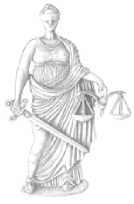 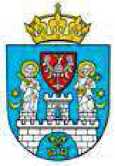 ul. Hejmowskiego 2, 61-736 Poznańogłasza konkurs nr 5/2022 na stanowisko urzędnicze do Oddziału ds. Analiz i Organizacji Pracymiejsce pracy - PoznańOd kandydatów wymagamy:Wykształcenia wyższego, minimum I stopnia,Biegłej umiejętności obsługi programu MS Excel i MS PowerPoint,Zdolności analitycznych, planowania i myślenia strategicznego,Umiejętności pracy w zespole i działania pod presją czasu,Nieposzlakowanej opinii i wysokiego poziomu kultury osobistej,Odporności na stres, komunikatywności i zaangażowania,Korzystania z pełni praw publicznych,Niekaralności.Wymagania dodatkowe: Doświadczenie zawodowe w zakresie administracji publicznej,Wiedza dotycząca zasad i praktyki funkcjonowania sądownictwa powszechnego. Zakres podstawowych obowiązków: Weryfikacja danych statystycznych nadsyłanych przez wydziały sądu okręgowego i sądy rejonowe oraz dokonywanie kontroli kompletności logicznej i rachunkowej zbieranych danych.Wykorzystywanie i przetwarzanie danych statystycznych w zakresie ewidencji spraw oraz limitów 
i obsad kadrowych zgromadzonych w aplikacji AS-SAP oraz w innych programach informatycznych.Sporządzanie analiz statystycznych i przygotowywanie opracowań porównawczych z zakresu obciążenia sądów i etatyzacji w poszczególnych grupach zawodowych.Opracowywanie i przedstawianie modyfikacji baz danych.Zgłoszenie kandydata powinno zawierać:CV i podanie zawierające dane kontaktowe.Wypełnione druki załączonych do oferty oświadczeń*:o posiadaniu pełnej zdolności do czynności prawnych,o niekaralności za przestępstwo lub przestępstwo skarbowe,oświadczenie, że przeciwko kandydatowi nie jest prowadzone postępowanie o przestępstwo ścigane z oskarżenia publicznego lub przestępstwo skarbowe,oświadczenie o zapoznaniu się z załączoną klauzulą informacyjną dla kandydata dot. ochrony osób fizycznych w związku z przetwarzaniem danych osobowych z jednoczesną zgodą na przetwarzanie tych danych,zgoda na przetwarzanie danych osobowych zawartych w załączonych dokumentach aplikacyjnych.Do zgłoszenia kandydaci powinni dołączyć kopie dokumentów potwierdzających posiadane wykształcenie 
i kwalifikacje.Z uwagi na charakter wykonywanych zadań, może zaistnieć konieczność poddania się procedurom sprawdzającym przez inne organy/służby w celu uzyskania niezbędnych upoważnień/uprawnień.*zgodnie z załączonymi na stronie www.poznan.so.gov.pl (w zakładce oferty pracy – konkurs 5/2022) wzoramiMiejsce pracy: Poznań.Liczba wolnych stanowisk: jedno. Stanowisko pracy dostosowane do potrzeb osób niepełnosprawnych.Przewidywana data rozpoczęcia pracy: III kwartał 2022 roku.Wymiar czasu pracy: pełen etatWybrana osoba otrzyma propozycję zatrudnienia w ramach umowy o pracę na czas określony – 6 miesięcy. W okresie tym zobowiązana będzie do odbycia półrocznego stażu urzędniczego, po zakończeniu 
którego – w przypadku pozytywnej oceny i opinii – będzie miała możliwość podpisania umowy na czas nieokreślony.Proponowane wynagrodzenie zasadnicze brutto dla pełnego etatu wynosi: 3 598 zł,po pozytywnie zdanym egzaminie urzędniczym wynagrodzenie dla pełnego etatu wynosi 4 048 zł.Dodatkowo oferujemy:dodatek za wieloletnią pracę - zgodnie z obowiązującymi przepisami,możliwość korzystania z Zakładowego Funduszu Świadczeń Socjalnych,dofinansowanie zakupu okularów/soczewek korekcyjnych do pracy przy komputerze,trzynastą pensję - zgodnie z obowiązującymi przepisami.Konkurs zostanie przeprowadzony w oparciu o przepisy rozporządzenia Ministra Sprawiedliwości z dnia                           17 stycznia 2008 roku w sprawie szczegółowego trybu i sposobu przeprowadzania konkursów na staż urzędniczy w sądzie i prokuraturze (Dz. U. 2014 poz. 400 – tj.).Lista osób dopuszczonych do kolejnego etapu konkursu oraz termin, miejsce i zakres drugiego etapu konkursu zostanie ogłoszony na stronie internetowej www.poznan.so.gov.pl w zakładce oferty pracy do dnia 
30 czerwca 2022 roku.Zgłoszenie z dopiskiem „Konkurs nr 5/2022 do Oddziału ds. Analiz i Organizacji Pracy” należy przesłać na adres:Sąd Okręgowy w Poznaniu, ul. Hejmowskiego 2, 61 - 736 Poznańlub złożyć w Biurze Podawczym Sądu Okręgowego w Poznaniuw terminie do dnia 27 czerwca 2022 roku.Uwaga:	Dokumentacja złożona w celach konkursowych przechowywana jest przez okres 1 roku. W przypadku nie odebrania niniejszej dokumentacji, po upływie tego okresu dokumenty będą podlegały zniszczeniu.Informujemy również, że od dnia 25 maja 2018 r. zastosowanie ma rozporządzenie Parlamentu Europejskiego i Rady (UE) nr 2016/679 z dnia 27 kwietnia 2016 r. w sprawie ochrony osób fizycznych w związku z przetwarzaniem danych osobowych i w sprawie swobodnego przepływu takich danych oraz uchylenia dyrektywy 95/46/WE - ogólne rozporządzenie o ochronie danych (Dz. Urz. UE L 119 z 04.05.2016, str. 1), zwane dalej „RODO”. Nowe przepisy zmieniają podejście do ochrony danych osobowych i nakładają na administratorów danych nowe obowiązki, przyznając jednocześnie nowe prawa osobom, których dane dotyczą.